Załącznik nr 3 do SIWZ                         ....................., dnia .............................. r.Nr postępowania: ZP/6/D/20Informacja o przynależności lub braku przynależności Wykonawcy*do tej samej  grupy kapitałowej(art. 24 ust 11 ustawy Prawo zamówień publicznych)Jako uczestnik w postępowaniu o udzielenie zamówienia publicznego prowadzonym w trybie przetargu nieograniczonego na: Sukcesywna dostawa sypkich materiałów drogowych na potrzeby Spółki Komunalnej Żukowo Sp. z o.o.informujemy, że:**nie należymy do grupy kapitałowejnie należymy do tej samej  grupy kapitałowej z wykonawcami, którzy złożyli oferty w przedmiotowym postępowaniunależymy do tej samej grupy kapitałowej z wykonawcą, który złożył ofertę w niniejszym postępowaniuLista wykonawców należących do tej samej grupy kapitałowej, którzy złożyli odrębne oferty w niniejszym postępowaniu (nazwa i adres)***…………………………………………………………………………………………..…………………………………………………………………………………………..……………………………………………………………………………………………(…)* UWAGA !!! Po opublikowaniu na stronie internetowej przez zamawiającego informacji z otwarcia ofert wykonawca 
w terminie 3 dni od zamieszczenia informacji przekazuje zamawiającemu (w oryginale) oświadczenie 
o przynależności lub braku przynależności do tej samej grupy kapitałowej, o której mowa w art. 24 ust. 1 pkt. 23 ustawy Pzp**zaznaczyć właściwe zdanie ***uzupełnić w przypadku przynależności do tej samej grupy kapitałowej w rozumieniu definicji zawartej w art. 4 pkt. 14 ustawy z dnia 16 lutego 2007 roku o ochronie konkurencji i konsumentów (Dz. U. z 2007 r., nr 50, 
poz. 331 ze zm.)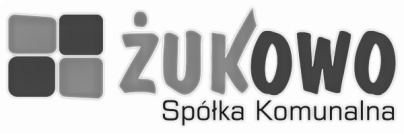 